Letter for Placing an Order of BooksFrom,The Librarian Delhi Public SchoolR.K. Puram, Lucknow Email: yhi78@gmail.com Ph: 9874-8765-00Date: 29th July 2020 To,Khanna Stationers and BooksellersG-55/A, Gandhi Nagar Pin:xxxxEmail: e23ruch@gmail.com Ph: 9974-0705-00Subject: Placing order of books Dear Sir/MadamKindly arrange to supply at your earliest convenience the following books for our school library.Before dispatching the books please ensure that only the latest editions are being supplied. The payment will be made through online transactions.Yours Faithfully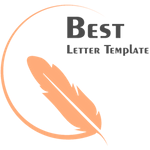 Khanna (Signature)BookQuantityAlgebraic sums10Applied Mathematics20S.L. Arora Physics15Stellar English series45